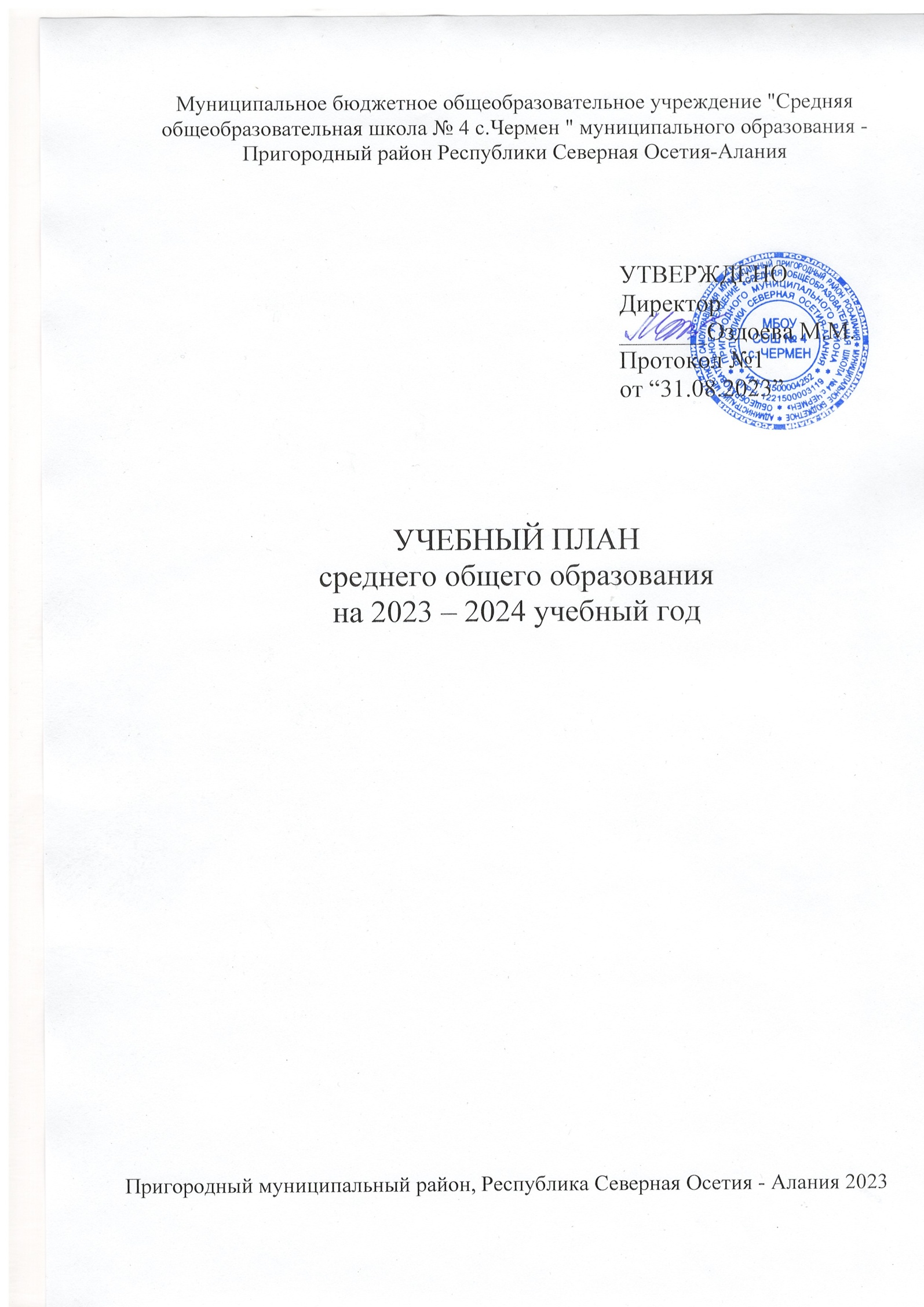 Пояснительная запискак учебному плану МБОУ  «СОШ № 4 с.Чермен »на 2023-2024 учебный год. Учебный план разработан в соответствии со следующими документами:1. Указ Президента Российской Федерации от 07.05.2018 г. № 204 «О национальных целях и стратегических задачах развития Российской Федерации на период до 2024 года»;2.	Федеральный закон от 29.12.2012 г. № 273-ФЗ (РЕД. ОТ 02.07.2021) "Об образовании в Российской Федерации" (с изм. и доп., вступ. в силу с 13.07.2021)3.	Закон Республики Северная Осетия-Алания от 27 декабря 2013 года № 61-РЗ «Об образовании в Республике Северная Осетия-Алания» (с изменениями и дополнениями);4.	Федеральный закон Российской Федерации от 25.10.1991 №1807-1 «О языках народов Российской Федерации» (с изменениями и дополнениям);5.	Федеральный закон от 28.12.2016 № 465-ФЗ «О внесении изменений в отдельные законодательные акты Российской Федерации в части совершенствования государственного регулирования организации отдыха и оздоровления детей»;6.	Федеральный закон от 24.07.1998 г. № 124-ФЗ «Об основных гарантиях прав ребенка в Российской Федерации» (с изменениями и дополнениями);7. Приказ Министерства образования и науки РФ от 17 мая 2012 г. N 413 "Об утверждении федерального государственного образовательного стандарта среднего общего образования" (с изменениями и дополнениями)8.	10.	приказ Министерства образования и науки Российской Федерации от 17 мая 2012 г. № 413 «Об утверждении федерального государственного образовательного стандарта среднего общего образования»; 12. письмо Министерства образования и науки РФ от 04.03.2010 № 03-412 «О методических рекомендациях по вопросам организации профильного обучения»13. приказ Министерства образования и науки РФ от 23 августа 2017 г. N 816 "Об утверждении Порядка применения организациями, осуществляющими образовательную деятельность, электронного обучения, дистанционных образовательных технологий при реализации образовательных программ14.	приказ Министерства просвещения Российской Федерации от 20.05.2020 г. № 254 "Об утверждении федерального перечня учебников, допущенных к использованию при реализации имеющих государственную аккредитацию образовательных программ начального общего, основного общего, среднего общего образования организациями, осуществляющими образовательную деятельность"15.	приказ Министерства просвещения Российской Федерации от 23.12.2020 № 766 "О внесении изменений в федеральный перечень учебников, допущенных к использованию при реализации имеющих государственную аккредитацию образовательных программ начального общего, основного общего, среднего общего образования организациями, осуществляющими образовательную деятельность, утвержденный приказом Министерства просвещения Российской Федерации от 20 мая 2020 г. № 254" 16.	приказ Министерства образования и науки Российской Федерации от 09.06.2016г. № 699 «Об утверждении перечня организаций, осуществляющих выпуск учебных пособий, которые допускаются к использованию при реализации имеющих государственную аккредитацию образовательных программ начального общего, основного общего, среднего общего образования»;17.	приказ Министерства просвещения Российской Федерации от 05.10.2020 № 546 "Об утверждении Порядка заполнения, учета и выдачи аттестатов об основном общем и среднем общем образовании и их дубликатов"18.	приказ Министерства просвещения и Федеральной службы по надзору в сфере образования и науки от 07.11.2018 г. № 190/1512 «Об утверждении Порядка проведения государственной итоговой аттестации по образовательным программам среднего общего образования» (с изменениями и дополнениями);19.	приказ Министерства образования и науки Российской Федерации от 30.08.2013 г. №1015 «Об утверждении Порядка организации и осуществления образовательной деятельности по основным общеобразовательным программам - образовательным программам начального общего, основного общего и среднего общего образования» (с изменениями на 10 июня 2019 года);20.	Постановление Главного государственного санитарного врача России от 28.09.2020 № СП 2.4.3648-20, Санитарные правила Главного государственного санитарного врача России от 28.09.2020 № 28 об утверждении санитарных правил СП 2.4.3648-20 "Санитарно-эпидемиологические требования к организациям воспитания и обучения, отдыха и оздоровления детей и молодежи».21.      Письмо Минобрнауки России от 14.04.2016 г. № 08–709 «О списках рекомендуемых произведений»;22.       постановление Правительства Российской Федерации от 29 марта 2019 года №363 «Об утверждении государственной программы Российской Федерации «Доступная среда»»;23.	Постановление Правительства Российской Федерации от 26 декабря 2017 года № 1642 «Об утверждении государственной программы Российской Федерации "Развитие образования»;24.	письмо Министерства образования и науки Российской Федерации от 20 июня 2017 года № ТС-194/08 «Об организации изучения учебного предмета «Астрономия»;25.	Методические рекомендации для субъектов Российской Федерации по вопросам реализации основных и дополнительных общеобразовательных программ в сетевой форме (утверждены Минпросвещения России 28.06.2019 № МР-81/02вн).26.	Письмо Минобрнауки России от 30 мая 2012 г. N МД-583/19 "Медико-педагогический контроль за организацией занятий физической культурой обучающихся с отклонениями в состоянии здоровья»;27. приказ Минпросвещения России от 28.08.2020 г. N 442 "Об утверждении Порядка организации и осуществления образовательной деятельности по основным общеобразовательным программам - образовательным программам начального общего, основного общего и среднего общего образования" (зарегистрирован в Минюсте России 06.10.2020 г. N 60252);28.	письмо Министерства образования Российской Федерации от 20 апреля 2004г. № 14-51-102/13 «О направлении Рекомендаций по организации профильного обучения на основе индивидуальных учебных планов, обучающихся»;	29.	Письмо  Минобрнауки России от 30.05.2012 N МД-583/19 "О методических рекомендациях "Медико-педагогический контроль за организацией занятий физической культурой обучающихся с отклонениями в состоянии здоровья»;30.	"Методические рекомендации по обеспечению доступности использования спортивной инфраструктуры общеобразовательных организаций для занятий физической культурой и спортом населением" (утв. Минпросвещения России 08.09.2021, Минспортом России 06.09.2021 31. Постановление Главного государственного санитарного врача России от 28.01.2021 № СанПиН 1.2.3685-21, 2, 1.2.3685-21, Санитарно-эпидемиологические правила и нормативыГлавного государственного санитарного врача России от 28.01.2021 № СанПиН 1.2.3685-21, 2, 1.2.3685-21 «Об утверждении санитарных правил и норм СанПиН 1.2.3685-21 "Гигиенические нормативы и требования к обеспечению безопасности и (или) безвредности для человека факторов среды обитания".34.   Уставом МБОУ «СОШ №4 с.Чермен»    Образовательная организация МБОУ «СОШ №4 с.Чермен», реализующая имеющие государственную аккредитацию образовательные программы начального общего, основного общего, среднего общего образования  выбирает УМК из приказа Министерства просвещения Российской Федерации от 23.12.2020 № 766 "О внесении изменений в федеральный перечень учебников, допущенных к использованию при реализации имеющих государственную аккредитацию образовательных программ начального общего, основного общего, среднего общего образования организациями, осуществляющими образовательную деятельность, утвержденный приказом Министерства просвещения Российской Федерации от 20 мая 2020 г. № 254" и Учебный план МБОУ «СОШ №4 с.Чермен»является частью образовательных программ, разработанной в соответствии с ФГОС среднего общего  образования.В учебном плане определены: состав учебных предметов обязательных предметных областей   и учебное время, отводимое на их изучение по классам (годам) обучения;определена часть, формируемая участниками образовательных отношений;Учебный план соответствует нормативным документам, сохраняют предлагаемую структуру, учебные предметы, отвечают всем требованиям, предъявляемым к содержанию образования, не превышают обязательную и максимально допустимую нагрузку ученика.Региональный (национально-региональный) компонент учебного плана предполагает изучение следующих учебных предметов: «Родной язык», «Литературное чтение на родном языке», «История Осетии». Учебные предметы регионального (национально-регионального)компонента направлены на реализацию: программы «Родной язык и Родная литература для 1-11 классов», утвержденной Министерством общего и профессионального образования Республики Северная Осетия – Алания в 2005 г.; программы «Родной язык для 1-11 классов», утвержденной Министерством образования и науки Республики Северная Осетия – Алания в 2012 г.;  программы «История Осетии», утверждённой Министерством образования и науки Республики Северная Осетия - Алания в 2006 г.; Учебный план МБОУ «СОШ №4 с.Чермен»на 2022/23учебный год обеспечивает выполнение гигиенических требований к режиму образовательного процесса,  учитывая постановление Главного государственного санитарного врача России от 28.09.2020 № СП 2.4.3648-20, Санитарные правила Главного государственного санитарного врача России от 28.09.2020 № 28 об утверждении санитарных правил СП 2.4.3648-20 "Санитарно-эпидемиологические требования к организациям воспитания и обучения, отдыха и оздоровления детей и молодежи» и Постановление Главного государственного санитарного врача России от 28.01.2021 № СанПиН 1.2.3685-21, 2, 1.2.3685-21, Санитарно-эпидемиологические правила и нормативы Главного государственного санитарного врача России от 28.01.2021 № СанПиН 1.2.3685-21, 2, 1.2.3685-21 «Об утверждении санитарных правил и норм СанПиН 1.2.3685-21 "Гигиенические нормативы и требования к обеспечению безопасности и (или) безвредности для человека факторов среды обитания".2.Учебный год в образовательной организации начинается 01.09.2023 г.Количество часов, отведенных на освоение обучающимися учебного плана образовательной организации, состоящего из обязательной части и части, формируемой участниками образовательного процесса, не превышает величину недельной образовательной нагрузки, установленную СанПиН 2.4.3648-20. Организация профильного обучения в X-XI(XII) классах не приводит к увеличению образовательной нагрузки. Выбору профиля обучения предшествует профориентационная работа.Образовательную недельную нагрузку необходимо равномерно распределять в течение учебной недели, при этом объем максимальной допустимой нагрузки в течение дня должен составлять:       для обучающихся 11классов – 6 уроков, один день в неделю 7 уроков за счет физической культурыПродолжительность урока (академический час) в 11 классах 40 минут. Большая  перемена  20 минут предусмотрены после 3  урока.в старшем и среднем звене шестидневная неделя и только в первую смену.С целью профилактики переутомления в календарном учебном графике предусматривается чередование периодов учебного времени, сессий и каникул. Продолжительность каникул должна составлять не менее 7 календарных дней. Продолжительность каникул в течение учебного года составляет не менее 30 календарных дней, летом - не менее 8 недель.Для удовлетворения биологической потребности в движении независимо от возраста обучающихся проводится   3 учебных занятия физической культурой (в урочной и внеурочной форме) в неделю, предусмотренных в объеме общей недельной нагрузки. Заменять занятия физической культурой другими предметами не допускается. Объем домашних заданий (по всем предметам) не должен превышать (в астрономических часах): в 9 -11 классах - 3,5 ч. (СанПиН СП 2.4.3648-20). Среднее общее образование.Учебный план СОО ориентирован на реализацию ФГОС СОО и является одним из механизмов реализации основной образовательной программы в соответствии с требованиями Стандарта. Он определяет перечень, трудоемкость, последовательность и распределение по периодам обучения учебных предметов, курсов, дисциплин и иных видов учебной деятельности и формы промежуточной аттестации обучающихся.           Среднее общее образование является завершающим этапом общеобразовательнойподготовки, обеспечивающим освоение обучающимися общеобразовательных программсреднего общего образования, развитие устойчивых познавательных интересов и творческихспособностей, формирование навыков самостоятельной учебной деятельности на основедифференциации обучения.        Среднее общее образование является основой для получения среднего профессионального ивысшего профессионального образования, удовлетворение социального заказа родителей и обучающихся.Обязательная часть учебного плана определяет состав учебных предметов обязательных предметных областей и учебное время, отводимое на их изучение по классам (годам) обучения. Учебный план профиля обучения и (или) индивидуальный учебный план должны содержать 11 (12) учебных предметов и предусматривать изучение не менее одного учебного предмета из каждой предметной области, определенной настоящим Стандартом. Обязательные предметные области:  «Русский язык и литература»,  «Родной язык и родная литература»,  «Иностранные языки»,  «Общественные науки», «Математика и информатика»,«Естественные науки»,        «Физическая культура, экология и основы безопасности жизнедеятельности»В 2023- 2024 учебном году в 11 классе будет реализовываться универсальный профиль с естественно-научным направлением. В группе с естественно – научным направлением   на углубленном уровне изучаются предметы: математика, химия, биология, а также курсы по выбору (ЭК) и внеурочная деятельность. В учебном плане предусмотрено выполнение обучающимися индивидуальных проектов.
 Индивидуальный проект выполняется обучающимся самостоятельно под руководством учителя по выбранной теме в рамках одного или нескольких изучаемых учебных предметов, курсов в любой избранной области деятельности: познавательной, практической, учебно-исследовательской, социальной, художественно-творческой, иной. Индивидуальный проект выполняется обучающимся в течение двух лет в рамках учебного времени, специально отведенного учебным планом. Нормативные документы, регламентирующие деятельность педагогических работников при реализации учебного курса «Индивидуальный проект»1.	Федеральный закон от 29 декабря 2012 года № 273-ФЗ «Об образовании в Российской Федерации» (с изменениями).2.	Федеральный государственный образовательный стандарт среднего общего образования (с изменениями и дополнениями), утвержденный приказом Министерства образования и науки РФ от 17 мая 2012 г. N 413 3.	Приказ Министерства образования и науки РФ от 30 августа 2013 г. № 1015 «Об утверждении Порядка организации и осуществления образовательной деятельности по основным общеобразовательным программам - образовательным программам начального общего, основного общего и среднего общего образования» (с изменениями и дополнениями)4.	Примерная основная образовательная Программа среднего общего образования (одобрена решением федерального учебно-методического объединения по общему образованию (протокол от 28 июня 2016 г. № 2/16-з) 5.	Приказ Министерства образования и науки РФ от 14 февраля 2014 г. N 115 «Об утверждении Порядка заполнения, учета и выдачи аттестатов об основном общем и среднем общем образовании и их дубликатов» (с изменениями и дополнениями)6.	Письмо Министерства образования и науки Российской Федерации от 04.03.2010 № 03-413 «О методических рекомендациях по реализации элективных курсов»7.	Письмо Минобразования РФ от 13 ноября 2003 г. № 14-51-277/13 «О направлении информационного письма об элективных курсах в системе профильного обучения на старшей ступени общего образования»8.	Локальные акты «МБОУ «СОШ №4 с.Чермен ».Преподавание предмета «Физическая культура» ведется в объёме 2 часов.В учебном плане предусмотрено выполнение обучающимися индивидуальных проектов.
 Индивидуальный проект выполняется обучающимся самостоятельно под руководством учителя по выбранной теме в рамках одного или нескольких изучаемых учебных предметов, курсов в любой избранной области деятельности: познавательной, практической, учебно-исследовательской, социальной, художественно-творческой, иной. Индивидуальный проект выполняется обучающимся в течение двух лет в рамках учебного времени, специально отведенного учебным планом. Нормативные документы, регламентирующие деятельность педагогических работников при реализации учебного курса «Индивидуальный проект»1.	Федеральный закон от 29 декабря 2012 года № 273-ФЗ «Об образовании в Российской Федерации» (с изменениями).2.	Федеральный государственный образовательный стандарт среднего общего образования (с изменениями и дополнениями), утвержденный приказом Министерства образования и науки РФ от 17 мая 2012 г. N 413 3.	Приказ Министерства образования и науки РФ от 30 августа 2013 г. № 1015 «Об утверждении Порядка организации и осуществления образовательной деятельности по основным общеобразовательным программам - образовательным программам начального общего, основного общего и среднего общего образования» (с изменениями и дополнениями)4.	Примерная основная образовательная Программа среднего общего образования (одобрена решением федерального учебно-методического объединения по общему образованию (протокол от 28 июня 2016 г. № 2/16-з) 5.	Приказ Министерства образования и науки РФ от 14 февраля 2014 г. N 115 «Об утверждении Порядка заполнения, учета и выдачи аттестатов об основном общем и среднем общем образовании и их дубликатов» (с изменениями и дополнениями)6.	Письмо Министерства образования и науки Российской Федерации от 04.03.2010 № 03-413 «О методических рекомендациях по реализации элективных курсов»7.	Письмо Минобразования РФ от 13 ноября 2003 г. № 14-51-277/13 «О направлении информационного письма об элективных курсах в системе профильного обучения на старшей ступени общего образования»8.	Локальные акты «МБОУ «СОШ №4 с.Чермен» .Учебный план профильных химико-биологических  классов   (11 класс 2023-2024 года)   Кроме того, профильная подготовка обучающихся 11-х класса усилена часами индивидуально-вариативной части, выделенными на преподавание элективных курсов. Часы элективных учебных предметов не выходят за рамки максимально допустимой нагрузки учебного плана. Программы элективных учебных предметов разработаны в соответствии с примерными общеобразовательными программами среднего (полного) образования по указанным предметам и образовательными запросами обучающихся и их родителей (законных представителей). Преподавание элективных учебных предметов осуществляется по модифицированным программам, составленными учителями, ведущими эти предметы. Рабочие программы к элективным учебным курсам прошли необходимую процедуру утверждения методическими объединениями, методическим советом школы, директором школы.При проведении курсов по выбору допускается деление класса на группы. Количество учащихся в одной группе должно быть не менее 7-8 человек и не более 15-20 человек.Предметная областьУчебный предметУровеньКол-во часов 11класситогоРусский язык и литератураРусский язык Б6868Русский язык и литератураЛитератураБ102102Родной язык и родная литератураРодной язык(Ингушский )Б6868Математика и информатикаМатематика: алгебра и начала математического анализа, геометрияУ170170Математика и информатикаИнформатикаБ3434Иностранные языкиИностранный языкБ102102Естественные наукиХимияУ136136Естественные наукиБиологияУ136136Естественные наукиАстрономия34 34 Общественные наукиИстория (Россия в мире)Б6868Общественные наукиОбществознаниеБ6868Физическая культура, экология и основы безопасности жизнедеятельностиФизическая культураБ6868Физическая культура, экология и основы безопасности жизнедеятельностиОсновы безопасности жизнедеятельностиБ34341088(32)1088Предметы и курсы по выборуПредметы и курсы по выборуПредметы и курсы по выборуПредметы и курсы по выборуПредметы и курсы по выборуИндивидуальный проект (химия)ЭК34 (1)34(1)ФизикаЭК68 (2)138(2)ГеографияЭК34 (1)69(2)Химический практикумЭК34 (1)69(2)Физиология человека  ЭК69(2)ИТОГО170(5)345(10)
ВСЕГО1258/2553(74)